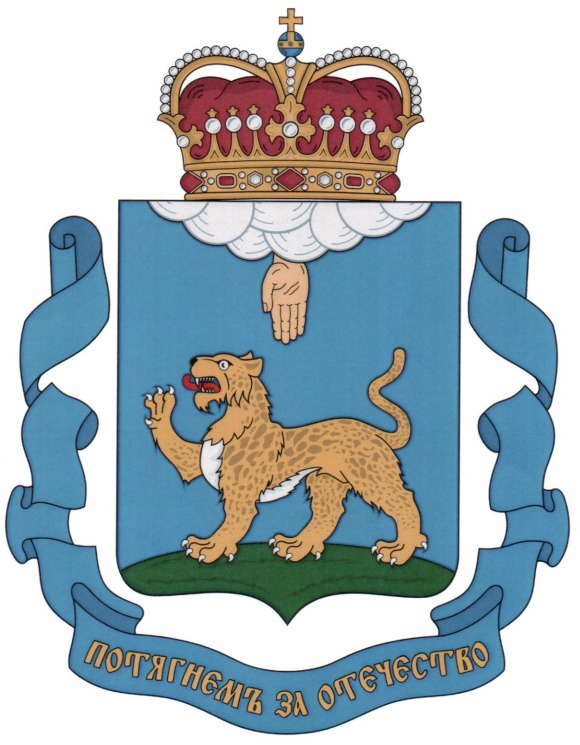 СЧЕТНАЯ  ПАЛАТАПСКОВСКОЙ  ОБЛАСТИ______________________________________________________________________________________________________________________________________________________________________________#G0180001,  г. Псков,  ул. Некрасова,  д. 23                                                                              телефон 8(8112)29-99-16                                                                                                                                           email schet6023@ya.ruПРИКАЗ	«12» июля 2023 года                                                    № 225 о/дВ целях реализации Постановления Правительства Псковской области от 19.01.2023 года №31 «Об определении требований к закупаемым органами государственной власти Псковской области, иными государственными органами Псковской области, в том числе подведомственными им государственными казенными учреждениями Псковской области, государственными бюджетными учреждениями Псковской области, государственными унитарными предприятиями Псковской области, органом управления территориальным фондом обязательного медицинского страхования Псковской области отдельным видам товаров, работ, услуг (в том числе предельных цен товаров, работ, услуг)» и в соответствии с Постановлением Правительства Псковской области от 26.12.2022 года № 357 «О требованиях к порядку разработки и принятия правовых актов о нормировании в сфере закупок товаров, работ, услуг для обеспечения нужд Псковской области, содержанию указанных актов и обеспечению их исполнения»ПРИКАЗЫВАЮ:1. Для проведения обсуждения в целях осуществления общественного контроля разместить на официальном сайте Счетной палаты области проект приказа об утверждении Перечня отдельных товаров, работ, услуг, их потребительских свойств (в том числе качества) и иных характеристик (в том числе предельные цены товаров, работ, услуг) к ним, закупаемых Счетной палаты Псковской области. 2.  Установить срок проведения обсуждения в целях осуществления общественного контроля с 13.07.2023 года по 21.07.2023 года включительно.3. Руководителю аппарата Счетной палаты области Иванову С.В. обеспечить сбор и обработку поступающих предложений и замечаний.4. Создать комиссию по рассмотрению предложений и замечаний в рамках обсуждения  в целях осуществления общественного контроля проекта приказа об утверждении нормативных затратах на обеспечение функций Счетной палаты Псковской области в составе:- руководителя аппарата Иванова С.В. (председатель комиссии);- начальника отдела правового, финансового и кадрового обеспечения Окомову Ю.К. (заместителя председателя);- советника председателя Давыдова Г.В.5. Контроль за исполнением настоящего приказа оставляю за руководителем аппарата Счетной палаты Ивановым С.В.        Председатель палаты                                                            М.Н. ХохловаСЧЕТНАЯ  ПАЛАТАПСКОВСКОЙ  ОБЛАСТИ______________________________________________________________________________________________________________________________________________________________________________#G0180001,  г. Псков,  ул. Некрасова,  д. 23                                                                              телефон 8(8112)29-99-16                                                                                                                                           email schet6023@ya.ruПРИКАЗ	«      »                       20__ года                                                    №____о/дВ целях реализации Постановления Правительства Псковской области от 19.01.2023 года №31 «Об определении требований к закупаемым органами государственной власти Псковской области, иными государственными органами Псковской области, в том числе подведомственными им государственными казенными учреждениями Псковской области, государственными бюджетными учреждениями Псковской области, государственными унитарными предприятиями Псковской области, органом управления территориальным фондом обязательного медицинского страхования Псковской области отдельным видам товаров, работ, услуг (в том числе предельных цен товаров, работ, услуг)» и в соответствии с Постановлением Правительства Псковской области от 26.12.2022 года № 357 «О требованиях к порядку разработки и принятия правовых актов о нормировании в сфере закупок товаров, работ, услуг для обеспечения нужд Псковской области, содержанию указанных актов и обеспечению их исполнения»ПРИКАЗЫВАЮ:1. Утвердить Перечень отдельных товаров, работ, услуг, их потребительских свойств (в том числе качества) и иных характеристик (в том числе предельные цены товаров, работ, услуг) к ним, закупаемых Счетной палаты Псковской области согласно приложению.2. Признать утратившим силу приказ Счетной палаты Псковской области от 02.06.2016 года №47 о/д «Об утверждении Перечня отдельных видов товаров, работ, услуг, их потребительские свойства (в том числе качество) и иные характеристики (в том числе предельные цены товаров, работ, услуг) к ним, закупаемых Счетной палатой Псковской области».3. Контроль за исполнением настоящего приказа оставляю за руководителем аппарата Счетной палаты Ивановым С.В.        Председатель палаты                                                            М.Н. Хохлова                 УТВЕРЖДЕНОприказом Счетной палатыПсковской области от «____» ________ 2023 г. № ____о/дПереченьотдельных видов товаров, работ, услуг, их потребительские свойства (в том числе качество) и иные характеристики (в том числе предельные цены товаров, работ, услуг) к ним, закупаемых Счетной палатой Псковской области*Указывается в случае установления характеристик, отличающихся от значений, содержащихся в обязательном перечне отдельных видов товаров, работ, услуг, в отношении которых определяются требования к их потребительским свойствам (в том числе качеству) и иным характеристикам (в том числе предельные цены товаров, работ, услуг).Пояснительная записка к проекту приказаоб утверждении Перечня отдельных видов товаров, работ, услуг, их потребительских свойств (в том числе качества) и иных характеристик (в том числе предельные цены товаров, работ, услуг) к ним, закупаемых Счетной палатой Псковской областиЦелью принятия проекта приказа «Об утверждении перечня отдельных видов товаров, работ, услуг, их потребительских свойств (в том числе качества) и иных характеристик (в том числе предельные цены товаров, работ, услуг) к ним, закупаемых Счетной палатой Псковской области» (далее – проект), является утверждение перечня отдельных видов товаров, работ, услуг, закупаемых Счетной палатой Псковской области, и определение предельных требований к потребительским свойствам и иным характеристикам таких товаров, работ, услуг с учетом новых технологий в информационной сфере.Проект разработан в соответствии со статьей 19 Федерального закона от 05.04.2013 года № 44-ФЗ «О контрактной системе в сфере закупок товаров, работ, услуг для обеспечения государственных и муниципальных нужд» (далее – Закон о контрактной системе), постановлением Правительства Российской Федерации от 18.05.2015 года №476 «Об утверждении общих требований к порядку разработки и принятия правовых актов о нормировании в сфере закупок, содержанию указанных актов и обеспечению их исполнения», постановлением Правительства Российской Федерации от 13.10.2014 года №1047 «Об Общих правилах определения нормативных затрат на обеспечение функций государственных органов, органов управления государственными внебюджетными фондами и муниципальных органов, определенных в соответствии с Бюджетным кодексом Российской Федерации наиболее значимых учреждений науки, образования, культуры и здравоохранения, включая соответственно территориальные органы и подведомственные казенные учреждения, а также Государственной корпорации по атомной энергии «Росатом», Государственной корпорации по космической деятельности «Роскосмос» и подведомственных им организаций», Постановлением Правительства Псковской области от 26.12.2022 года №357 «О требованиях к порядку разработки и принятия правовых актов о нормировании в сфере закупок товаров, работ, услуг для обеспечения нужд Псковской области, содержанию указанных актов и обеспечению их исполнения» и в целях реализации пункта постановления Правительства Псковской области от 19.01.2023 года №31                        «Об определении требований к закупаемым органами государственной власти Псковской области, иными государственными органами Псковской области,                 в том числе подведомственными им государственными казенными учреждениями Псковской области, государственными бюджетными учреждениями Псковской области, государственными унитарными предприятиями Псковской области, органом управления территориальным фондом обязательного медицинского страхования Псковской области отдельным видам товаров, работ, услуг (в том числе предельных цен товаров, работ, услуг)».Предметом правового регулирования проекта являются правовые отношения, связанные с определением предельных требований к потребительским свойствам (в том числе качеству) и иным характеристикам (в том числе предельным ценам) товаров, работ, услуг, закупаемых Счетной палатой Псковской области (далее – требования к товарам, работам, услугам) для обоснования объекта закупки при формировании плана-графика закупок в соответствии с Законом о контрактной системе. Проектом предусмотрено утверждение перечня товаров, работ, услуг, закупаемых Счетной палатой Псковской области, и определение предельных требований к таким товарам, работам, услугам.Принятие приказа потребует признания утратившим силу приказа Счетной палаты Псковской области от 02.06.2016 года №47 о/д «Об утверждении Перечня отдельных видов товаров, работ, услуг, их потребительские свойства (в том числе качество) и иные характеристики (в том числе предельные цены товаров, работ, услуг) к ним, закупаемых Счетной палатой Псковской области».«О проведении обсуждения в целях осуществления общественного контроля проекта приказа об утверждении Перечня отдельных товаров, работ, услуг, их потребительских свойств (в том числе качества) и иных характеристик (в том числе предельные цены товаров, работ, услуг) к ним, закупаемых Счетной палаты Псковской области» «Об утверждении Перечня отдельных товаров, работ, услуг, их потребительских свойств (в том числе качества) и иных характеристик (в том числе предельные цены товаров, работ, услуг) к ним, закупаемых Счетной палаты Псковской области»№ п/пКод по ОКПД2Наименование отдельного вида товаров, работ, услугЕдиница измеренияЕдиница измеренияТребования к потребительским свойствам (в том числе качеству) и иным характеристикам, утвержденные нормативным правовым актом Правительства Псковской областиТребования к потребительским свойствам (в том числе качеству) и иным характеристикам, утвержденные нормативным правовым актом Правительства Псковской областиТребования к потребительским свойствам (в том числе качеству) и иным характеристикам, утвержденные Счетной палатой Псковской областиТребования к потребительским свойствам (в том числе качеству) и иным характеристикам, утвержденные Счетной палатой Псковской областиТребования к потребительским свойствам (в том числе качеству) и иным характеристикам, утвержденные Счетной палатой Псковской областиТребования к потребительским свойствам (в том числе качеству) и иным характеристикам, утвержденные Счетной палатой Псковской области№ п/пКод по ОКПД2Наименование отдельного вида товаров, работ, услугкод по ОКЕИнаименованиехарактеристиказначение характеристикихарактеристиказначение характеристикиобоснование отклонения значения характеристики от утвержденной нормативным правовым актом Правительства Псковской областифункциональное назначение*Отдельные виды товаров, работ, услуг, включенные в перечень отдельных видов товаров, работ, услуг, предусмотренный приложением № 2 к Правилам определения требований к закупаемым органами государственной власти Псковской области, иными государственными органами Псковской области, в том числе подведомственными им государственными казенными учреждениями Псковской области, государственными бюджетными учреждениями Псковской области, органом управления территориальным фондом обязательного медицинского страхования Псковской области отдельным видам товаров работ, услуг (в том числе предельных цен товаров, работ, услуг), утвержденным нормативным правовым актом Правительства Псковской областиОтдельные виды товаров, работ, услуг, включенные в перечень отдельных видов товаров, работ, услуг, предусмотренный приложением № 2 к Правилам определения требований к закупаемым органами государственной власти Псковской области, иными государственными органами Псковской области, в том числе подведомственными им государственными казенными учреждениями Псковской области, государственными бюджетными учреждениями Псковской области, органом управления территориальным фондом обязательного медицинского страхования Псковской области отдельным видам товаров работ, услуг (в том числе предельных цен товаров, работ, услуг), утвержденным нормативным правовым актом Правительства Псковской областиОтдельные виды товаров, работ, услуг, включенные в перечень отдельных видов товаров, работ, услуг, предусмотренный приложением № 2 к Правилам определения требований к закупаемым органами государственной власти Псковской области, иными государственными органами Псковской области, в том числе подведомственными им государственными казенными учреждениями Псковской области, государственными бюджетными учреждениями Псковской области, органом управления территориальным фондом обязательного медицинского страхования Псковской области отдельным видам товаров работ, услуг (в том числе предельных цен товаров, работ, услуг), утвержденным нормативным правовым актом Правительства Псковской областиОтдельные виды товаров, работ, услуг, включенные в перечень отдельных видов товаров, работ, услуг, предусмотренный приложением № 2 к Правилам определения требований к закупаемым органами государственной власти Псковской области, иными государственными органами Псковской области, в том числе подведомственными им государственными казенными учреждениями Псковской области, государственными бюджетными учреждениями Псковской области, органом управления территориальным фондом обязательного медицинского страхования Псковской области отдельным видам товаров работ, услуг (в том числе предельных цен товаров, работ, услуг), утвержденным нормативным правовым актом Правительства Псковской областиОтдельные виды товаров, работ, услуг, включенные в перечень отдельных видов товаров, работ, услуг, предусмотренный приложением № 2 к Правилам определения требований к закупаемым органами государственной власти Псковской области, иными государственными органами Псковской области, в том числе подведомственными им государственными казенными учреждениями Псковской области, государственными бюджетными учреждениями Псковской области, органом управления территориальным фондом обязательного медицинского страхования Псковской области отдельным видам товаров работ, услуг (в том числе предельных цен товаров, работ, услуг), утвержденным нормативным правовым актом Правительства Псковской областиОтдельные виды товаров, работ, услуг, включенные в перечень отдельных видов товаров, работ, услуг, предусмотренный приложением № 2 к Правилам определения требований к закупаемым органами государственной власти Псковской области, иными государственными органами Псковской области, в том числе подведомственными им государственными казенными учреждениями Псковской области, государственными бюджетными учреждениями Псковской области, органом управления территориальным фондом обязательного медицинского страхования Псковской области отдельным видам товаров работ, услуг (в том числе предельных цен товаров, работ, услуг), утвержденным нормативным правовым актом Правительства Псковской областиОтдельные виды товаров, работ, услуг, включенные в перечень отдельных видов товаров, работ, услуг, предусмотренный приложением № 2 к Правилам определения требований к закупаемым органами государственной власти Псковской области, иными государственными органами Псковской области, в том числе подведомственными им государственными казенными учреждениями Псковской области, государственными бюджетными учреждениями Псковской области, органом управления территориальным фондом обязательного медицинского страхования Псковской области отдельным видам товаров работ, услуг (в том числе предельных цен товаров, работ, услуг), утвержденным нормативным правовым актом Правительства Псковской областиОтдельные виды товаров, работ, услуг, включенные в перечень отдельных видов товаров, работ, услуг, предусмотренный приложением № 2 к Правилам определения требований к закупаемым органами государственной власти Псковской области, иными государственными органами Псковской области, в том числе подведомственными им государственными казенными учреждениями Псковской области, государственными бюджетными учреждениями Псковской области, органом управления территориальным фондом обязательного медицинского страхования Псковской области отдельным видам товаров работ, услуг (в том числе предельных цен товаров, работ, услуг), утвержденным нормативным правовым актом Правительства Псковской областиОтдельные виды товаров, работ, услуг, включенные в перечень отдельных видов товаров, работ, услуг, предусмотренный приложением № 2 к Правилам определения требований к закупаемым органами государственной власти Псковской области, иными государственными органами Псковской области, в том числе подведомственными им государственными казенными учреждениями Псковской области, государственными бюджетными учреждениями Псковской области, органом управления территориальным фондом обязательного медицинского страхования Псковской области отдельным видам товаров работ, услуг (в том числе предельных цен товаров, работ, услуг), утвержденным нормативным правовым актом Правительства Псковской областиОтдельные виды товаров, работ, услуг, включенные в перечень отдельных видов товаров, работ, услуг, предусмотренный приложением № 2 к Правилам определения требований к закупаемым органами государственной власти Псковской области, иными государственными органами Псковской области, в том числе подведомственными им государственными казенными учреждениями Псковской области, государственными бюджетными учреждениями Псковской области, органом управления территориальным фондом обязательного медицинского страхования Псковской области отдельным видам товаров работ, услуг (в том числе предельных цен товаров, работ, услуг), утвержденным нормативным правовым актом Правительства Псковской областиОтдельные виды товаров, работ, услуг, включенные в перечень отдельных видов товаров, работ, услуг, предусмотренный приложением № 2 к Правилам определения требований к закупаемым органами государственной власти Псковской области, иными государственными органами Псковской области, в том числе подведомственными им государственными казенными учреждениями Псковской области, государственными бюджетными учреждениями Псковской области, органом управления территориальным фондом обязательного медицинского страхования Псковской области отдельным видам товаров работ, услуг (в том числе предельных цен товаров, работ, услуг), утвержденным нормативным правовым актом Правительства Псковской области126.20.11Компьютеры портативные массой не более 10 кг такие, как ноутбуки, планшетные компьютеры, карманные компьютеры, в том числе совмещающие функции мобильного телефонного аппарата, электронные записные книжки и аналогичная компьютерная техника.размер и тип экрананоутбук:размер и тип экранане более 19 дюймов126.20.11Компьютеры портативные массой не более 10 кг такие, как ноутбуки, планшетные компьютеры, карманные компьютеры, в том числе совмещающие функции мобильного телефонного аппарата, электронные записные книжки и аналогичная компьютерная техника.весвесбез ограничений126.20.11Компьютеры портативные массой не более 10 кг такие, как ноутбуки, планшетные компьютеры, карманные компьютеры, в том числе совмещающие функции мобильного телефонного аппарата, электронные записные книжки и аналогичная компьютерная техника.тип процессоратип процессорадвух- или четырехъядерный126.20.11Компьютеры портативные массой не более 10 кг такие, как ноутбуки, планшетные компьютеры, карманные компьютеры, в том числе совмещающие функции мобильного телефонного аппарата, электронные записные книжки и аналогичная компьютерная техника.частота процессорачастота процессорабез ограничений126.20.11Компьютеры портативные массой не более 10 кг такие, как ноутбуки, планшетные компьютеры, карманные компьютеры, в том числе совмещающие функции мобильного телефонного аппарата, электронные записные книжки и аналогичная компьютерная техника.размер оперативной памятиразмер оперативной памятине более 8 ГБ126.20.11Компьютеры портативные массой не более 10 кг такие, как ноутбуки, планшетные компьютеры, карманные компьютеры, в том числе совмещающие функции мобильного телефонного аппарата, электронные записные книжки и аналогичная компьютерная техника.объем накопителяобъем накопителяне более 500 ГБ126.20.11Компьютеры портативные массой не более 10 кг такие, как ноутбуки, планшетные компьютеры, карманные компьютеры, в том числе совмещающие функции мобильного телефонного аппарата, электронные записные книжки и аналогичная компьютерная техника.тип жесткого дискатип жесткого дискабез ограничений126.20.11Пояснения по требуемой продукции: ноутбуки, планшетные компьютерыоптический приводоптический приводв наличии126.20.11Пояснения по требуемой продукции: ноутбуки, планшетные компьютерыналичие модулей Wi-Fi, Bluetooth, поддержки 3G (UMTS)наличие модулей Wi-Fi, Bluetooth, поддержки 3G (UMTS)наличие модулей Wi-Fi, Bluetooth126.20.11Пояснения по требуемой продукции: ноутбуки, планшетные компьютерытип видеоадаптератип видеоадаптерабез ограничений126.20.11Пояснения по требуемой продукции: ноутбуки, планшетные компьютерывремя работывремя работыбез ограничений126.20.11Пояснения по требуемой продукции: ноутбуки, планшетные компьютерыоперационная системаоперационная системапредустановленная126.20.11Пояснения по требуемой продукции: ноутбуки, планшетные компьютерыпредустановленное программное обеспечениепредустановленное программное обеспечениеофисные приложения126.20.11Пояснения по требуемой продукции: ноутбуки, планшетные компьютеры383рубльпредельная цена Предельная цена для государственных должностей,  категории должностей государственной гражданской службы Псковской области «руководители» 100 тыс. рублей.предельная цена100 тыс. рублей226.20.15Машины вычислительные электронные цифровые прочие, содержащие или не содержащие в одном корпусе одно или два из следующих устройств для автоматической обработки данных: запоминающие устройства, устройства ввода, устройства вывода1Пояснения по требуемой продукции: компьютеры персональные настольные, рабочие станции выводатип (моноблок/системный блок и монитор)Системный блок:тип процессорадвух- или четырехъядерный226.20.15Машины вычислительные электронные цифровые прочие, содержащие или не содержащие в одном корпусе одно или два из следующих устройств для автоматической обработки данных: запоминающие устройства, устройства ввода, устройства вывода1Пояснения по требуемой продукции: компьютеры персональные настольные, рабочие станции выводаразмер экрана/мониторачастота процессорабез ограничений226.20.15Машины вычислительные электронные цифровые прочие, содержащие или не содержащие в одном корпусе одно или два из следующих устройств для автоматической обработки данных: запоминающие устройства, устройства ввода, устройства вывода1Пояснения по требуемой продукции: компьютеры персональные настольные, рабочие станции выводатип процессораразмер оперативной памятине более 8 ГБ226.20.15Машины вычислительные электронные цифровые прочие, содержащие или не содержащие в одном корпусе одно или два из следующих устройств для автоматической обработки данных: запоминающие устройства, устройства ввода, устройства вывода1Пояснения по требуемой продукции: компьютеры персональные настольные, рабочие станции выводачастота процессораобъем накопителяне более 500 ГБ226.20.15Машины вычислительные электронные цифровые прочие, содержащие или не содержащие в одном корпусе одно или два из следующих устройств для автоматической обработки данных: запоминающие устройства, устройства ввода, устройства вывода1Пояснения по требуемой продукции: компьютеры персональные настольные, рабочие станции выводаразмер оперативной памятитип жесткого дискаSSD226.20.15Машины вычислительные электронные цифровые прочие, содержащие или не содержащие в одном корпусе одно или два из следующих устройств для автоматической обработки данных: запоминающие устройства, устройства ввода, устройства вывода1Пояснения по требуемой продукции: компьютеры персональные настольные, рабочие станции выводаобъем накопителяоптический приводбез ограничений226.20.15Машины вычислительные электронные цифровые прочие, содержащие или не содержащие в одном корпусе одно или два из следующих устройств для автоматической обработки данных: запоминающие устройства, устройства ввода, устройства вывода1Пояснения по требуемой продукции: компьютеры персональные настольные, рабочие станции выводатип жесткого дискатип видеоадаптерабез ограничений226.20.15Машины вычислительные электронные цифровые прочие, содержащие или не содержащие в одном корпусе одно или два из следующих устройств для автоматической обработки данных: запоминающие устройства, устройства ввода, устройства вывода1Пояснения по требуемой продукции: компьютеры персональные настольные, рабочие станции выводаоптический приводоперационная системабез ОС226.20.15Машины вычислительные электронные цифровые прочие, содержащие или не содержащие в одном корпусе одно или два из следующих устройств для автоматической обработки данных: запоминающие устройства, устройства ввода, устройства вывода1Пояснения по требуемой продукции: компьютеры персональные настольные, рабочие станции выводатип видеоадаптерапредустановленное программное обеспечениебез ПО226.20.15Машины вычислительные электронные цифровые прочие, содержащие или не содержащие в одном корпусе одно или два из следующих устройств для автоматической обработки данных: запоминающие устройства, устройства ввода, устройства вывода1Пояснения по требуемой продукции: компьютеры персональные настольные, рабочие станции выводаоперационная системапредельная цена50 тыс. рублей226.20.15Машины вычислительные электронные цифровые прочие, содержащие или не содержащие в одном корпусе одно или два из следующих устройств для автоматической обработки данных: запоминающие устройства, устройства ввода, устройства вывода1Пояснения по требуемой продукции: компьютеры персональные настольные, рабочие станции выводапредустановленное программное обеспечениеМонитор:размер мониторане более 27 дюймов226.20.15Машины вычислительные электронные цифровые прочие, содержащие или не содержащие в одном корпусе одно или два из следующих устройств для автоматической обработки данных: запоминающие устройства, устройства ввода, устройства вывода1Пояснения по требуемой продукции: компьютеры персональные настольные, рабочие станции выводапредельная ценапредельная цена15 тыс. рублей326.20.16Устройства ввода или вывода, содержащие или не содержащие в одном корпусе запоминающие устройства.Пояснения по требуемой продукции: принтеры, сканерыметод печати (струйный/лазерный - для принтера)Принтер:метод печати лазерный326.20.16Устройства ввода или вывода, содержащие или не содержащие в одном корпусе запоминающие устройства.Пояснения по требуемой продукции: принтеры, сканерыразрешение сканирования (для сканера)цветность черно-белый326.20.16Устройства ввода или вывода, содержащие или не содержащие в одном корпусе запоминающие устройства.Пояснения по требуемой продукции: принтеры, сканерыцветность (цветной/черно-белый)максимальный форматА4326.20.16Устройства ввода или вывода, содержащие или не содержащие в одном корпусе запоминающие устройства.Пояснения по требуемой продукции: принтеры, сканерымаксимальный форматскорость печати25 стр./мин.326.20.16Устройства ввода или вывода, содержащие или не содержащие в одном корпусе запоминающие устройства.Пояснения по требуемой продукции: принтеры, сканерыскорость печати/сканированияналичие дополнительных модулей и интерфейсовUSB326.20.16Устройства ввода или вывода, содержащие или не содержащие в одном корпусе запоминающие устройства.Пояснения по требуемой продукции: принтеры, сканерыналичие дополнительных модулей и интерфейсов (сетевой интерфейс, устройства чтения карт памяти и т.д.)предельная цена20 тыс. рублей326.20.16Устройства ввода или вывода, содержащие или не содержащие в одном корпусе запоминающие устройства.Пояснения по требуемой продукции: принтеры, сканерыпредельная ценаМногофункциональное устройство для печати, копирования и сканирования:метод печатилазерный326.20.16Устройства ввода или вывода, содержащие или не содержащие в одном корпусе запоминающие устройства.Пояснения по требуемой продукции: принтеры, сканерыразрешение сканированиявозможное значение 600 dpi326.20.16Устройства ввода или вывода, содержащие или не содержащие в одном корпусе запоминающие устройства.Пояснения по требуемой продукции: принтеры, сканерыцветностьчерно-белый326.20.16Устройства ввода или вывода, содержащие или не содержащие в одном корпусе запоминающие устройства.Пояснения по требуемой продукции: принтеры, сканерымаксимальный форматА4326.20.16Устройства ввода или вывода, содержащие или не содержащие в одном корпусе запоминающие устройства.Пояснения по требуемой продукции: принтеры, сканерыскорость печати/сканирования30 стр./мин.326.20.16Устройства ввода или вывода, содержащие или не содержащие в одном корпусе запоминающие устройства.Пояснения по требуемой продукции: принтеры, сканерыналичие дополнительных модулей и интерфейсов (сетевой интерфейс, устройства чтения карт памяти и т.д.)USB326.20.16Устройства ввода или вывода, содержащие или не содержащие в одном корпусе запоминающие устройства.Пояснения по требуемой продукции: принтеры, сканерыпредельная цена50 тыс. рублей326.20.16Устройства ввода или вывода, содержащие или не содержащие в одном корпусе запоминающие устройства.Пояснения по требуемой продукции: принтеры, сканерыСкоростное многофункциональное устройство для печати, копирования и сканирования:метод печатилазерный326.20.16Устройства ввода или вывода, содержащие или не содержащие в одном корпусе запоминающие устройства.Пояснения по требуемой продукции: принтеры, сканерыразрешение сканированиявозможное значение 600 dpi 326.20.16Устройства ввода или вывода, содержащие или не содержащие в одном корпусе запоминающие устройства.Пояснения по требуемой продукции: принтеры, сканерыцветностьчерно-белый326.20.16Устройства ввода или вывода, содержащие или не содержащие в одном корпусе запоминающие устройства.Пояснения по требуемой продукции: принтеры, сканерымаксимальный форматА3326.20.16Устройства ввода или вывода, содержащие или не содержащие в одном корпусе запоминающие устройства.Пояснения по требуемой продукции: принтеры, сканерыскорость печати/сканирования30 стр./мин.326.20.16Устройства ввода или вывода, содержащие или не содержащие в одном корпусе запоминающие устройства.Пояснения по требуемой продукции: принтеры, сканерыналичие дополнительных модулей и интерфейсов (сетевой интерфейс, устройства чтения карт памяти и т.д.)USB, LAN, Wi-Fi326.20.16Устройства ввода или вывода, содержащие или не содержащие в одном корпусе запоминающие устройства.Пояснения по требуемой продукции: принтеры, сканерыпредельная цена100 тыс. рублей426.30.11Аппаратура коммуникационная передающая с приемными устройствами.Пояснения по требуемой продукции: телефоны мобильныетип устройства (телефон/смартфон), стоимость годового владения оборудованием (включая договоры технической поддержки, обслуживания, сервисные договоры) из расчета на одного абонента (одну единицу трафика) в течение всего срока службыТелефон мобильный:426.30.11Аппаратура коммуникационная передающая с приемными устройствами.Пояснения по требуемой продукции: телефоны мобильныеподдерживаемые стандартыподдерживаемые стандартыGSM900/1800/1900, 3G, 4G LTE426.30.11Аппаратура коммуникационная передающая с приемными устройствами.Пояснения по требуемой продукции: телефоны мобильныеоперационная системаоперационная системапредустановленная426.30.11Аппаратура коммуникационная передающая с приемными устройствами.Пояснения по требуемой продукции: телефоны мобильныевремя работывремя работыбез ограничений426.30.11Аппаратура коммуникационная передающая с приемными устройствами.Пояснения по требуемой продукции: телефоны мобильныеметод управления (сенсорный/кнопочный)метод управлениясенсорный или кнопочный426.30.11Аппаратура коммуникационная передающая с приемными устройствами.Пояснения по требуемой продукции: телефоны мобильныеколичество SIM-картколичество SIM-карт2426.30.11Аппаратура коммуникационная передающая с приемными устройствами.Пояснения по требуемой продукции: телефоны мобильныеналичие модулей и интерфейсов (Wi-Fi, Bluetooth, USB, GPS)наличие модулей и интерфейсов (Wi-Fi, Bluetooth, USB, GPS)Wi-Fi, Bluetooth, USB, GPS426.30.11Аппаратура коммуникационная передающая с приемными устройствами.Пояснения по требуемой продукции: телефоны мобильныестоимость годового владения оборудованием (включая договоры технической поддержки, обслуживания, сервисные договоры) из расчета на одного абонента (одну единицу трафика) в течение всего срока службыстоимость годового владения оборудованием (включая договоры технической поддержки, обслуживания, сервисные договоры) из расчета на одного абонента (одну единицу трафика) в течение всего срока службыгарантийные обязательства в соответствии с требованиями, установленными заводом-производителем426.30.11Аппаратура коммуникационная передающая с приемными устройствами.Пояснения по требуемой продукции: телефоны мобильные383рубльпредельная ценаПредельная цена для государственных должностей, категории должностей государственной гражданской службы Псковской области «руководители» 15 тыс. рублей. Предельная цена для категории должностей государственной гражданской службы Псковской области «специалисты» 5 тыс. рублейпредельная ценаПредельная цена для государственных должностей,  категории должностей государственной гражданской службы Псковской области «руководители» 15 тыс. рублей. Предельная цена для категории должностей государственной гражданской службы Псковской области «специалисты» 5 тыс. рублей531.01.11Мебель металлическая для офисов.Пояснения по закупаемой продукции: мебель для сидения, преимущественно с металлическим каркасомматериал (металл)Кресло рабочеематериал (металл)сталь531.01.11Мебель металлическая для офисов.Пояснения по закупаемой продукции: мебель для сидения, преимущественно с металлическим каркасомобивочные материалыпредельное значение для государственных должностей, категории должностей государственной гражданской службы Псковской области «руководители»: кожа натуральная; возможные значения: искусственная кожа, мебельный (искусственный) мех, искусственная замша (микрофибра), ткань, нетканые материалы.Предельное значение для категории должностей государственной гражданской службы Псковской области «специалисты» ткань; возможные значения: нетканые материалыобивочные материалыДля государственных должностей, категории должностей государственной гражданской службы Псковской области «руководители»: кожа натуральная, возможные значения: искусственная кожа, мебельный (искусственный) мех, искусственная замша (микрофибра), ткань, нетканые материалы Для категории должностей государственной гражданской службы Псковской области «специалисты»:ткань, возможные значения: нетканые материалы 531.01.11Мебель металлическая для офисов.Пояснения по закупаемой продукции: мебель для сидения, преимущественно с металлическим каркасомпредельная ценапредельная ценаДля государственных должностей, категории должностей государственной гражданской службы Псковской области «руководители», «специалисты» 15 тыс. рублей531.01.11Мебель металлическая для офисов.Пояснения по закупаемой продукции: мебель для сидения, преимущественно с металлическим каркасомшкаф металлический для документовматериал (металл)сталь631.01.12Мебель деревянная для офисов.Пояснения по закупаемой продукции: мебель для сидения, преимущественно с деревянным каркасомматериал (вид древесины)предельное значение для государственных должностей,  категории должностей государственной гражданской службы Псковской области «руководители»: массив древесины «ценных» пород (твердолиственных и тропических); возможные значения - древесина хвойных и мягколиственных пород: береза, лиственница, сосна, ель.Возможные значения для категории должностей государственной гражданской службы Псковской области «специалисты»: древесина хвойных и мягколиственных пород: береза, лиственница, сосна, ельСтол рабочий,стол приставной для заседаний, тумба к рабочему столу, шкаф для одежды,стеллаж для документов,стеллаж открытый:материал (вид древесины)Для государственных должностей, категории должностей государственной гражданской службы Псковской области «руководители»: массив древесины «ценных» пород (твердолиственных и тропических); возможные значения - древесина хвойных и мягколиственных пород: береза, лиственница, сосна, ель.возможные значения: древесина хвойных и мягколиственных пород: береза, лиственница, сосна, ель.Для категории должностей государственной гражданской службы Псковской области «специалисты»:древесина хвойных и мягколиственных пород: береза, лиственница, сосна, ель631.01.12Мебель деревянная для офисов.Пояснения по закупаемой продукции: мебель для сидения, преимущественно с деревянным каркасомобивочные материалыпредельное значение для государственных должностей, категории должностей государственной гражданской службы Псковской области «руководители»: кожа натуральная; возможные значения: искусственная кожа, мебельный (искусственный) мех, искусственная замша (микрофибра), ткань, нетканые материалы.Предельное значение для категории должностей государственной гражданской службы Псковской области «специалисты»:ткань; возможные значения: нетканые материалыобивочные материалыДля государственных должностей, категории должностей государственной гражданской службы Псковской области «руководители»: искусственная кожа. Возможные значения: мебельный (искусственный) мех, искусственная замша (микрофибра), ткань, нетканые материалы.Для категории должностей государственной гражданской службы Псковской области «специалисты»:ткань; возможные значения: нетканые материалы631.01.12Мебель деревянная для офисов.Пояснения по закупаемой продукции: мебель для сидения, преимущественно с деревянным каркасомпредельная ценапредельная ценаНе планируются к закупке761.20.11Услуги подвижной связи общего пользования - обеспечение доступа и поддержка пользователя.Пояснения по требуемым услугам: оказание услуг подвижной радиотелефонной связитарификация услуги голосовой связи, доступа в информационно-телекоммуникационную сеть «Интернет» (лимитная/безлимитная)объем доступной услуги голосовой связи (минут), доступа в информационно-телекоммуникационную сеть «Интернет» (Гб)тарификация услуги голосовой связи,доступа в информационно-телекоммуникационную сеть «Интернет» (лимитная/безлимитная)объем доступной услуги голосовой связи (минут), доступа в информационно-телекоммуникационную сеть «Интернет» (Гб)лимитная/безлимитнаялимитная/безлимитнаябезлимитныйбезлимитный761.20.11Услуги подвижной связи общего пользования - обеспечение доступа и поддержка пользователя.Пояснения по требуемым услугам: оказание услуг подвижной радиотелефонной связидоступ услуги голосовой связи (домашний регион, территория Российской Федерации, за пределами Российской Федерации - роуминг), доступ в информационно-телекоммуникационную сеть «Интернет» (Гб) (да/нет)доступ услуги голосовой связи (домашний регион, территория Российской Федерации, за пределами Российской Федерации - роуминг), доступ в информационно-телекоммуникационную сеть «Интернет» (Гб) (да/нет)домашний регион, территория Российской Федерации, за пределами Российской Федерации – роумингда761.20.11Услуги подвижной связи общего пользования - обеспечение доступа и поддержка пользователя.Пояснения по требуемым услугам: оказание услуг подвижной радиотелефонной связи838рубльпредельная ценаПредельная цена для государственных должностей, категории должностей государственной гражданской службы Псковской области «руководители» 4 тыс. рублей. Предельная цена для категории должностей государственной гражданской службы Псковской области «специалисты» 0,8 тыс. рублейпредельная ценаПредельная цена для председателя 2 тыс. рублей, государственных должностей, категории должностей государственной гражданской службы Псковской области «руководители», «специалисты» 0,5 тыс. рублей. Дополнительный перечень отдельных видов товаров, работ, услуг, определенный Счетной палатой Псковской областиДополнительный перечень отдельных видов товаров, работ, услуг, определенный Счетной палатой Псковской областиДополнительный перечень отдельных видов товаров, работ, услуг, определенный Счетной палатой Псковской областиДополнительный перечень отдельных видов товаров, работ, услуг, определенный Счетной палатой Псковской областиДополнительный перечень отдельных видов товаров, работ, услуг, определенный Счетной палатой Псковской областиДополнительный перечень отдельных видов товаров, работ, услуг, определенный Счетной палатой Псковской областиДополнительный перечень отдельных видов товаров, работ, услуг, определенный Счетной палатой Псковской областиДополнительный перечень отдельных видов товаров, работ, услуг, определенный Счетной палатой Псковской областиДополнительный перечень отдельных видов товаров, работ, услуг, определенный Счетной палатой Псковской областиДополнительный перечень отдельных видов товаров, работ, услуг, определенный Счетной палатой Псковской областиДополнительный перечень отдельных видов товаров, работ, услуг, определенный Счетной палатой Псковской области1----